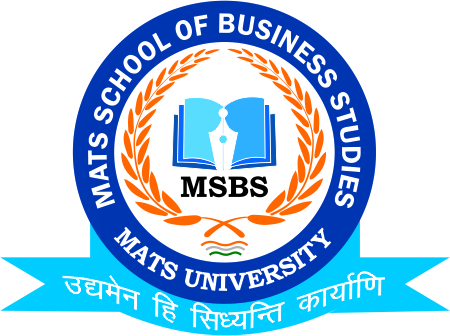 NOTICECentral Placement CellTraining Placement Induction Session6th March 2023Date:2nd March 2023This is to inform to all the Students of B.Com/M.Com that the School of Business & Management Studies-MATS University is going to conduct Session on “Soft Skills” on 6th March 2023, So all the students of respective class are instructed to be present on respective date and venueTiming: 10:00 AMVenue:FF-108 MSMSR Faculty Coordinator:Mr. Deeptanshu Sharma                                                                                                                           HOD                                                                                                                          MSBSDated: 2nd March 2023Raipur